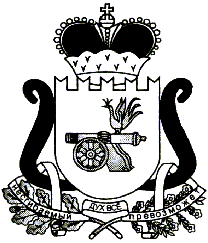 СОВЕТ ДЕПУТАТОВ ЛЕОНИДОВСКОГО  СЕЛЬСКОГО ПОСЕЛЕНИЯЕЛЬНИНСКОГО РАЙОНА СМОЛЕНСКОЙ ОБЛАСТИРЕШЕНИЕот 27.03.2024 г.  № 5 Об установлении порядка учета  предложений по проекту решения «Об исполнении бюджета   Леонидовского  сельского                  поселения Ельнинского               района        Смоленской  области  за   2023  год»    и   порядка   участия     граждан   в его обсуждении	Руководствуясь частью 6 статьи 52 Федерального закона от 06.10.2003 № 131-ФЗ «Об общих принципах организации местного самоуправления в Российской Федерации», на основании статьи 16 Устава Леонидовского сельского поселения Ельнинского района Смоленской области, Совет депутатов Леонидовского сельского поселения Ельнинского района Смоленской области РЕШИЛ:	Установить следующий порядок учета предложений по проекту решения «Об исполнении бюджета Леонидовского сельского поселения Ельнинского района Смоленской области за 2023 год» и порядок участия граждан в его обсуждении:	1. Ознакомление с проектом решения через средства массовой информации (печатное средство массовой информации «Леонидовский вестник»), на информационных стендах в здании Администрации Леонидовского  сельского поселения Ельнинского района Смоленской области.2. Прием предложений граждан в письменной форме до 17.04.2024 года по адресу: Администрация Леонидовского  сельского поселения, д. Шарапово, ул. Центральная, д.23 Ельнинского района Смоленской области.3. Публичные слушания по проекту решения «Об исполнении бюджета Леонидовского сельского поселения Ельнинского района Смоленской области за 2023 год» состоятся 18.04.2024 года в 14-00 часов в помещении Администрации Леонидовского сельского поселения Ельнинского района Смоленской области.4. Утверждение отчета об исполнении бюджета Леонидовского сельского поселения Ельнинского района Смоленской области состоится на заседании Совета депутатов  Леонидовского сельского поселения Ельнинского района Смоленской области.5. Данное решение опубликовать в печатном средстве массовой информации «Леонидовский вестник».Глава муниципального образованияЛеонидовского сельского поселенияЕльнинского района Смоленской области                                С.М.Малахова